تحویل دهنده اقا / خانم   ................. .................. .................... ..............................جمع مبلغ سفته :   ................................................. میلیون تومان .........................شماره سفته ها : .............. .................................... ...................................................تعداد برگ سفته : ............. .............عدد.......................... .......................................بابت: تضمین حسن انجام کار قرارداد کارگری و یا پیمانکار فردی و یا پرسنلی فی مابین با شرکت با امضا این صورتجلسه اختیار جبران هر خسارتی را از محل تضامین به مبلغ 5 برابر دستمزد اخرین ماه بدون مراجعه به مراجع قضائی و کارشناس رسمی دادگستری به شرکت اعطا مینمایم، تحویل دهنده : محل و نام و  امضاء و تاریخ........................................................................................................تحویل گیرنده:  شرکت امضاء و تاریخ:نسخه اول : شرکت                          * نسخه دوم رسید طرف قرارداد صورتجلسه تحویل سفته تضمین حسن انجام کار 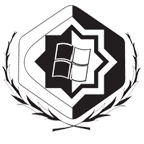 